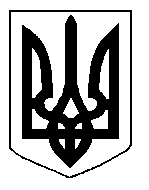 БІЛОЦЕРКІВСЬКА МІСЬКА РАДА	КИЇВСЬКОЇ ОБЛАСТІ	Р І Ш Е Н Н Я
від  31 січня  2019 року                                                                        № 3340-65-VIIПро поновлення договору оренди землі від 27 травня 2013 року №43фізичній особі-підприємцю Горбику Геннадію Борисовичу,фізичній особі-підприємцю Горбику Сергію ГеннадійовичуРозглянувши звернення постійної комісії з питань земельних відносин та земельного кадастру, планування території, будівництва, архітектури, охорони пам’яток, історичного середовища та благоустрою до міського голови від 17.12.2018 року №580/2-17, протокол постійної комісії з питань  земельних відносин та земельного кадастру, планування території, будівництва, архітектури, охорони пам’яток, історичного середовища та благоустрою від 07.12.2018 року №155, заяву фізичної особи-підприємця Горбика Геннадія Борисовича,фізичної особи-підприємця Горбика Сергія Геннадійовича від  10 вересня 2018 року №4483, відповідно до ст.ст. 12, 93, 122, 124, 125, 126, ч.2 ст. 134  Земельного кодексу України, ст. 33 Закону України «Про оренду землі», ч. 5 ст. 16 Закону України «Про Державний земельний кадастр», ч.3 ст. 24 Закону України «Про регулювання містобудівної діяльності», п. 34 ч. 1 ст. 26 Закону України «Про місцеве самоврядування в Україні», міська рада вирішила:1.Поновити договір оренди землі від  27 травня 2013 року №43, який зареєстрований в Державному реєстрі речових прав на нерухоме майно, як інше речове право від 08 жовтня 2013 року  №3029244 фізичній особі-підприємцю  Горбику Геннадію Борисовичу, фізичній особі-підприємцю  Горбику Сергію Геннадійовичу з цільовим призначенням  03.07 Для будівництва та обслуговування будівель торгівлі (вид використання – для експлуатації та обслуговування вхідної групи до власного існуючого нежитлового приміщення – магазину та офісу – нежитлове приміщення в нежитловій будівлі літера «А») за адресою: вулиця Василя Стуса, 2/147, приміщення №129,  площею 0,0032 га (з них: землі які використовуються в комерційних цілях - 0,0032 га),  строком на 5 (п’ять) років, за рахунок земель населеного пункту м. Біла Церква.  Кадастровий номер: 3210300000:03:016:0094.2.Особі, зазначеній в цьому рішенні звернутися до управління регулювання земельних відносин Білоцерківської міської ради для укладення додаткової угоди про поновлення договору оренди землі від  27 травня 2013 року №43 (шляхом викладення договору у новій редакції відповідно до внесених змін в чинне законодавство та Типовий договір оренди землі) та зареєструвати дану угоду в порядку визначеному чинним законодавством України.3.Контроль за виконанням цього рішення покласти на постійну комісію з питань  земельних відносин та земельного кадастру, планування території, будівництва, архітектури, охорони пам’яток, історичного середовища та благоустрою.Міський голова             	                                                                     Г. Дикий